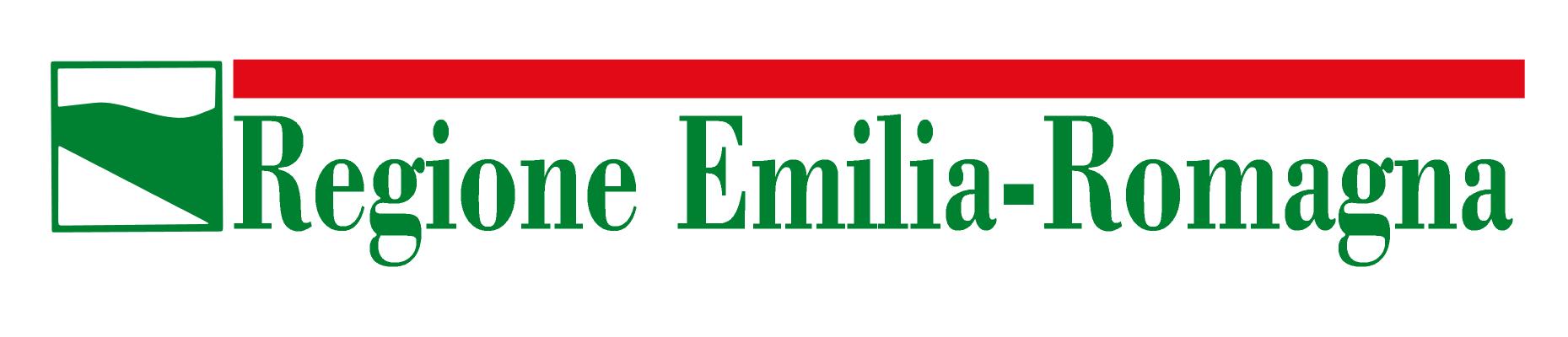 BANDO IN ATTUAZIONE DELL’ART. 6 LR 14 /2014 ACCORDI REGIONALI DI INSEDIAMENTO E SVILUPPO DELLE IMPRESE (ARIS)SELEZIONE DEGLI NTERVENTIFASE II -PROGETTO DI DETTAGLIO-CATEGORIA DI AIUTI A“AIUTI A FAVORE DELLA RICERCA, SVILUPPO E DELL’INNOVAZIONE AFAVORE DELLE PMI”  (ART. 25DEL REG. 651/2014-GBER) Tutti i dati e le informazioni  fornite nel presente documento dovranno tener conto di quelle della scheda descrittiva predisposta e presentata in FASE I del bando e delle eventuali integrazioni fornitePROPONENTE E SEDE  DELL’ INTERVENTOIndicare la dimensione del soggetto che realizza  l’investimento in considerazione di quanto previsto dal  D.M. 18 aprile 2005 e tenendo conto che la dimensione indicata rileva al fine del calcolo del contributo.  Piccola impresaMedia impresa Grande impresa Sede/i in cui avrà luogo l’intervento CRIZIONE DEL PROGETProfilo dell’impresa proponente (max. 3.000 caratteri)INFORMAZIONI E OBIETTIVIDescrizione sintetica dell’intervento (max. 4.000 caratteri)KEYWORDSArticolazione del progetto di ricerca e sviluppoPer ogni progetto di ricerca e sviluppo  indicare le informazioni secondo l’articolazione della tabella di seguito riportata Finalità principale del progetto Per ogni progetto di ricerca e sviluppo previsto indicare con una X se è finalizzato:A) a introdurre sul mercato nuovi prodotti o servizi o a migliorare significativamente prodotti, servizi e sistemi produttivi esistenti nelle imprese;B) a introdurre sul mercato nuovi prodotti o servizi o ad adottare nuove tecnologie produttive che prevedano nuovi investimenti e ampliamenti produttivi sul territorio regionale.Output di ogni progetto(max2.000 caratteri)Per ogni progetto di ricerca e sviluppo descrivere gli output previsti in termini di prototipi, nuovi processi, soluzioni tecnologiche:Aspetti tecnico-scientifici per ogni progetto di ricerca e sviluppo previsto (max5.000 caratteri) Per ogni progetto mettere in evidenza in maniera dettagliata gli aspetti  tecnico scientifici, con riferimento a:  obiettivi specifici e generali (che devono essere chiari, misurabili, realistici e raggiungibili nell’arco del periodo di durata del progetto), tenendo in considerazione anche quelli indicati nella fase I del bando;- risultati attesi;-fattibilità industriale e prospettive di mercatoCoerenza  con la strategia regionale di specializzazione intelligente (S3) (max. 3.500 caratteri)Tenendo conto di quanto indicato in tabella, descrivere in che modo ogni progetto di ricerca e sviluppo proposto può concorrere all’attuazione degli obiettivi della Strategia Regionale di Specializzazione Intelligente (S3). Nello specifico chiarire in che modo il progetto si colloca nell’ambito produttivo indicato, la coerenza con l’orientamento tematico prescelto e in che modo vengono intercettati i driver di cambiamento e le tecnologie abilitanti (KET, Key Enabling Technologies) indicate.Inoltre specificare in che modo l’insieme dei progetti ha la capacità di intercettare le direttrici di cambiamento della S3, contribuendo al raggiungimento degli obiettivi generali:dello sviluppo sostenibile,dello sviluppo della società dell’informazione, del miglioramento delle condizioni di vita e di salute delle persone.Contributo all’avanzamento tecnologico della filiera (max. 2.000 caratteri)Descrivere il contributo all’avanzamento tecnologico della filiera e l’impatto dei risultati della filiera regionale sulla competitività internazionale filiera regionale, in termini di:introduzione di nuove tecnologie,estensione della gamma delle produzioni o della filiera, crescita occupazionale, rafforzamento competitivo e aumento delle esportazioni.Grado di innovazione di ogni progetto  (max. 4.000 caratteri)Per ogni progetto di ricerca e sviluppo descrivere:-il grado di innovazione rispetto allo stato dell’arte, inteso come avanzamento e/o differenziazione dal punto di vista tecnologico e delle possibiliapplicazioni industriali e commerciali rispetto al contesto esistente, risposta a nuovi bisogni, sviluppo di nuove nicchie di mercato, nuove funzionalità, ecc., Specificare se tale avanzamento sussiste al livello del settore e/o filiera in regione e/o del contesto internazionale.Progetto 1Progetto 2Progetto nLivello di maturità della tecnologia –TRL (Technology Readiness Level)Indicare il livello di maturità della tecnologia di ciascun progetto previsto sia rispetto al punto di partenza  (TRL-P)  che a quello obiettivo (TRL-O), inserendo la lettera P e O in corrispondenza del TRL scelto.Descrizione del piano di attività (max. 5.000 caratteri escluso il GANNT)Tenendo conto di quanto decritto nella  fase I del bando, descrivere il piano delle attività dei singoli progetti di ricerca e sviluppo e produrre il GANNT (declinato in mesi) secondo il modello.Modello GANNT del piano delle attività in excel da allegare Sintesi Obiettivi Realizzativi (OR) per progetto di Ricerca e sviluppo (max 4 per progetto )Descrizione degli obiettivi realizzativi (OR)Descrivere gli OR per ogni progetto di ricerca e sviluppo OR1-OR4 (max 3.000 caratteri, compilare una scheda  per ogni OR)Descrizione del prototipo/impianto pilota. Da ripetere per ogni progetto di R&S previsto (max 3.000 caratteri)ARTICOLAZIONE DELL’INVESTIMENTO “Prospetto delle spese” (al netto dell’IVA) riassuntivo dei progetti e distinto per RS e SSPartendo dai dati inseriti nelle tabelle excel denominata “tabella costi” (di cui al modello 11“ schema imputazione costi R&S”), riepilogare le spese descritte per ogni tipologia di intervento, utilizzando il  seguente “prospetto delle spese” le quali devono essere rilevate separatamente per l’attività di ricerca industriale e per l’attività di sviluppo sperimentale.Da ripetere per ogni progetto di ricerca e sviluppo previstoNOTE:Condizioni e limiti di ammissibilità  delle spese previste   Spese per nuovo personale di ricerca, assunto a tempo indeterminato, dopo la presentazione delladomanda, in possesso di laurea magistrale in materie tecnico scientifiche. Per le sole aziende	appartenenti agli ambiti produttivi della priorità B saranno ammesse anche altri tipi di laurea purché strettamente connesse all’attività di ricerca prevista;Spese per personale adibito ad attività di ricerca, progettazione, sperimentazione ed in possesso diadeguata qualificazione (laurea di tipo tecnico-scientifico o esperienza almeno decennale nelcampo della ricerca e sperimentazione). Non sono ammissibili le spese per il personale adibito afunzioni di tipo amministrativo, commerciale, di magazzino e di segreteria. Sono ammissibiliesclusivamente i costi per il personale dipendente (a tempo indeterminato o determinato). Talispese sono ammissibili nella misura massima del 30% del totale del progetto.Spese per il personale adibito a funzioni di produzione, o personale di ricerca non laureato anche con esperienza inferiore a 10 anni. Sono ammissibili esclusivamente i costi per il personale dipendente (a tempo indeterminato o determinato). Tali spese sono ammissibili nella misura massima del 25% della spesa indicata al precedente punto B.Spese per l’acquisto o locazione di strumenti e impianti, incluso software specialistico, di nuovafabbricazione e necessari alla realizzazione del progetto e non riferibili al normale funzionamento delciclo produttivo, nella misura massima del 30% del costo totale del progetto. Tali spese sonoammissibili limitatamente alla quota di ammortamento o al costo della locazione, per la durata delprogetto e in proporzione all’uso effettivo delle attrezzature nell’ambito del progetto. Sonoammissibili unicamente attrezzature il cui costo unitario sia superiore a 500,00 €.Spese per la ricerca contrattuale, le competenze tecniche ed i brevetti, acquisiti o ottenuti in licenzada soggetti esterni, servizi di consulenza ed i servizi equivalenti di carattere tecnico-scientificoutilizzati esclusivamente per l’attività del progetto, inclusa l’acquisizione dei risultati di ricerca, dibrevetti e di know-how, di diritti di licenza, nell’ambito di un’operazione effettuata alle normalicondizioni di mercato, le spese per l’utilizzo di laboratori di ricerca o di prova. Non sono ammesse leconsulenze a carattere ordinario di tipo fiscale, legale, amministrativo, contabile, o chiaramentelegate alla industrializzazione, al marketing e alla comunicazione.Si precisa che le consulenze specialistiche che prevedono attività misurabili in giornata/uomodovranno seguire i seguenti criteri:1. consulente junior: esperienza documentata di almeno 5 anni ma inferiore ai dieci anni, siprevede un costo massimo di 250 € al giorno;2. consulente senior: esperienza documentata superiore ai dieci anni ma inferiore ai 20 anni,si prevede un costo massimo di 500 € al giorno;3. consulente expert: esperienza documentata di venti anni o superiore, si prevede un costomassimo di 800 € al giorno.L’esperienza si deve riferire al singolo professionista utilizzato e non già all’eventuale azienda chelo utilizza.Tali criteri non debbono essere seguiti per consulenze fornite a “corpo” che non hanno necessità diuna misurazione in giornate/uomo per l’attività espletata.Per quanto riguarda le consulenze fornite da Università, in deroga a quanto sopra indicato, èconsentito l’utilizzo di personale con una esperienza inferiore ai 5 anni purché inquadrati comeassegnisti di ricerca o dottorandi e impegnati in una borsa di studio riferibile al progetto sul qualedovranno lavorare e rendicontabili al costo mensile previsto dalla borsa di studio.Realizzazione fisica di prototipi, dimostratori e/o impianti pilota: Spese per materiali e lavorazionidirettamente imputabili alla produzione del prototipo, dimostratore o impianto pilota, nella misuramassima del 20% del costo totale del progetto. In questa voce sono inclusi componenti, semilavorati,e loro lavorazioni. Sono comunque esclusi i costi dei materiali minuti necessari per la funzionalitàoperativa, quali, a titolo esemplificativo, attrezzi di lavoro, minuteria metallica ed elettrica, articoliper la protezione del personale, e comunque componenti il cui costo unitario sia inferiore a 100,00 €.Si precisa che sono esclusi materiali di consumo di qualunque genere.Spese generali, calcolate nella misura forfetaria del 15% del totale delle spese da A a C. Il metodo dicalcolo delle spese indirette è conforme alla previsione di cui all’art 68, comma 1, lettera b)“Finanziamento a tasso forfettario dei costi indiretti e dei costi per il personale in materia disovvenzioni e all'assistenza rimborsabile” del Regolamento (UE) 1303/2013.Il costo orario del personale dipendente rendicontato alle voci di spesa A, B e C dovrà essere calcolatodividendo per 1.720 ore i più recenti costi annui lordi per l'impiego documentati. Tale metodo di calcoloorario è conforme alla previsione di cui all’art 68, comma 2, “Finanziamento a tasso forfettario dei costiindiretti e dei costi per il personale in materia di sovvenzioni e all'assistenza rimborsabile” del Regolamento(UE) 1303/2013.DESCRIZIONE DELLE RISORSE COINVOLTEResponsabile tecnico dell’attività di ricerca e sviluppo oggetto della domanda Risorse umane coinvolte (max. 2.000 caratteri)Nota (1): Il totale deve corrispondere a quello delle risorse risultanti  dalla somma delle persone indicate nei diversi OR sopra riportati.Nota (2): Riportare nella colonna solo le risorse nuove direttamente connesse ai progetti di ricerca e sviluppo tra quelle totali (ULA nell’anno a regime indicate nella dichiarazione generale) attivate in funzione del programma di investimento.Tipologie di risorse umane coinvolte per ogni progetto di ricerca e sviluppoRicercatori che si prevede di assumere (tipologia 1 delle spese ammesse)Personale addetto alla ricerca coinvolto nel progetto (tipologia 2 delle spese ammesse)Personale ausiliario coinvolto nel progetto (tipologia 3delle spese ammesse)Spese per consulenze specialistiche (tipologia 4 delle spese ammesse)Risorse strumentali (max. 2.000 caratteri)Proprietà Intellettuale (max. 2.000 caratteri)Prototipi, dimostratori e/o impianti pilota (max. 2.000 caratteri)Collaborazioni con laboratori di ricerca (max. 3.000 caratteri)TEMPI DI REALIZZAZIONE DELL’INTERVENTOTempistica prevista per la realizzazione dell’ investimento ai fini della cantierabilità dell’interventoIndicare: durata (in mesi) dell’intervento:____________data di inizio:____________data di ultimazione:____________Descrivere e giustificare la tempistica dell’intervento (max.2.000 caratteri)Per ogni tipologia di spesa inserire una X in corrispondenza del periodo selezionato la quale deve essere specificata utilizzando l’articolazione di cui al prospetto che segue, tenendo conto che il programma di investimento deve esaurirsi di norma entro 36 mesi dalla data di determinazione di concessione delle agevolazioni. Luogo e data		          Timbro e       firma del legale rappresentante 	           (o procuratore speciale)__________________________	______________________________________Ragione socialeForma giuridicaCodice fiscalePartita IVAViaCAPComuneProv.Zona  assistita Zona  assistita Zona  assistita Nel caso indicare comune e zona censuaria (secondo quanto riportato all’art.22 del bando)Nel caso indicare comune e zona censuaria (secondo quanto riportato all’art.22 del bando)Nel caso indicare comune e zona censuaria (secondo quanto riportato all’art.22 del bando)ATECO 2007 attività primariaATECO 2007 attività primariaATECO 2007 attività primariaATECO 2007 attività secondariaATECO 2007 attività secondariaATECO 2007 attività secondariaNOTENOTENOTEFornire il profilo dell’impresa proponente, in particolare evidenziando rispetto alle tematiche oggetto del/i progetto/i di “Ricerca e Sviluppo” da realizzare :- le esperienze pregresse;-l’organizzazione (sia preesistente sia nuova ) per svilupparli e per sfruttare industrialmente e commercialmente i risultati.N.TITOLO DEL PROGETTO DI RICERCA E SVILUPPOIMPORTOPROGETTO  €/000intervento Ricerca industriale(indicare l’intervento già proposto nella Fase 1 che appartiene al progetto specifico)Importointervento €/000intervento Sviluppo Sperimentale(indicare l’intervento già proposto nella Fase 1 che appartiene al progetto specifico)Importointervento€/000123NN.TITOLO DEL PROGETTO DI RICERCA E SVILUPPOA)B) 123n,TITOLO DEL PROGETTO DI RICERCA E SVILUPPOOUTPUT E RISULTATI ATTESI OUTPUT E RISULTATI ATTESI N.TITOLO DEL PROGETTO DI RICERCA E SVILUPPORicerca industriale Sviluppo Sperimentale1Output:Risultati:Output:Risultati:2Output:Risultati:Output:Risultati:3Output:Risultati:Output:Risultati:N.TITOLO DEL PROGETTO DI RICERCA E SVILUPOObiettivi, risultati,  fattibilità industriale e prospettive di mercato 123xxSISTEMI PRODUTTIVI (obbligatorio, una sola scelta)ORIENTAMENTI TEMATICI (obbligatorio, una sola scelta)DRIVER DI CAMBIAMENTO (facoltativo, più scelte)KETs – Tecnologie Abilitanti (facoltativo, più scelte)P1P2P3PxInserire la “P” per il TRL di partenza e la “O” per il TRL obiettivo Inserire la “P” per il TRL di partenza e la “O” per il TRL obiettivo Inserire la “P” per il TRL di partenza e la “O” per il TRL obiettivo Inserire la “P” per il TRL di partenza e la “O” per il TRL obiettivo TRLTitolo progetto1Titoloprogetto2Titolo progetto3Titolo progetton.1 – Principi di base osservati / Basic principles observed2 – Concetto della tecnologia formulato / Technology concept formulated3 – Prova sperimentale del concetto / Experimental proof of concept4 – Validazione in laboratorio del concetto / Technology validated in lab5 – Validazione della tecnologia nell’ambiente rilevante /echnology validated in relevant environment (industrially relevant environment in the case of key enabling technologies) 6 – Dimostrazione nell’ambiente rilevante / Technology demonstrated in relevant environment (industrially relevant environment in the case of key enabling technologies)7 – Dimostrazione nell’ambiente operativo / System prototype demonstration in operational environment8 – Sistema completo e qualificato / System complete and qualified9 – Sistema ormai finito e perfettamente funzionante in ambiente reale / Actual system proven in operational environment (competitive manufacturing in the case of key enabling technologies; or in space)DESCRIZIONE DEL PIANO DI ATTIVITA’ANNO 1ANNO 2ANNO 3Attività per progettoDESCRIZIONE ATTIVITÀ fare 12 colonne, una per mese  fare 12 colonne, una per mesefare 12 colonne, una per meseP1Attività1Attività2Attività3P2Attività1Attività2…….Periodo di realizzazione Periodo di realizzazione Ripartizione % delle attività Ripartizione % delle attività MeseavvioMese fine% RI% SSTitolo progetto (1)OR1Titolo dell’OROR2Titolo dell’OROR3Titolo dell’OROR4Titolo dell’ORTitolo progetto (2)OR1Titolo dell’OROR2Titolo dell’OROR3Titolo dell’OR…..Titolo dell’ORTitolo PROGETTO 1: Titolo PROGETTO 1: Titolo PROGETTO 1: Titolo PROGETTO 1: Titolo PROGETTO 1: Titolo OR:Titolo OR:Titolo OR:Titolo OR:Titolo OR:Obiettivi:Obiettivi:Obiettivi:Obiettivi:Obiettivi:Attività previsteAttività previsteAttività previsteAttività previsteAttività previsteRisultati attesiRisultati attesiRisultati attesiRisultati attesiRisultati attesiRISORSE UMANE IMPEGNATE NELL’ORRISORSE UMANE IMPEGNATE NELL’ORRISORSE UMANE IMPEGNATE NELL’ORRISORSE UMANE IMPEGNATE NELL’ORRISORSE UMANE IMPEGNATE NELL’ORgg. persona nuovi ricercatorigg. persona ricercatori strutturatigg. persona personale ausiliariogg. persona personale esternoTotale gg. personaDescrivere il prototipo e/o l’impianto pilota che si intende realizzare, specificandone le fasi di realizzazione.Inserire il titolo del progettoRicerca e sviluppoRicerca e sviluppoDescrizione(1)(voci  a titolo di esempio non esaustivo)Importo degli investimenti previsti per cui si richiedono i contributidi cui per Ricerca industrialedi cui per sviluppo sperimentale€/000€/000€/000- 1 Spese per nuovo personale di ricerca- 2 Spese per personale adibito ad attività di ricerca, progettazione, - 3 Spese per il personale adibito a funzioni di produzione -4Spese per la ricerca contrattuale, le competenze tecniche, brevetti, acquisiti o ottenuti in licenza,-servizi di consulenza ed i servizi equivalenti di carattere tecnico-scientifico- 5 Strumentazioni eImpianti-6 Prototipi e/o dimostratori e/o impianti pilota-7 Spese generali- 8 Altro (da specificare)TOT CONTRIBUTO Nome Ruolo in aziendaE-mailTel.FaxBreve CV del responsabile (max. 3.000 caratteri)Breve CV del responsabile (max. 3.000 caratteri)Breve CV del responsabile (max. 3.000 caratteri)Breve CV del responsabile (max. 3.000 caratteri)Breve CV del responsabile (max. 3.000 caratteri)Breve CV del responsabile (max. 3.000 caratteri)Descrivere la tipologia di risorse umane, interne ed esterne, che si prevede di coinvolgere nei diversi progetti di Ricerca e sviluppo, specificando quali figure sono già presenti in azienda e quali nuove assunzioni si intendono attivare. Informazioni più dettagliate devono poi essere fornite nelle tabelle seguenti.Descrivere la tipologia di risorse umane, interne ed esterne, che si prevede di coinvolgere nei diversi progetti di Ricerca e sviluppo, specificando quali figure sono già presenti in azienda e quali nuove assunzioni si intendono attivare. Informazioni più dettagliate devono poi essere fornite nelle tabelle seguenti.Descrivere la tipologia di risorse umane, interne ed esterne, che si prevede di coinvolgere nei diversi progetti di Ricerca e sviluppo, specificando quali figure sono già presenti in azienda e quali nuove assunzioni si intendono attivare. Informazioni più dettagliate devono poi essere fornite nelle tabelle seguenti.Descrivere la tipologia di risorse umane, interne ed esterne, che si prevede di coinvolgere nei diversi progetti di Ricerca e sviluppo, specificando quali figure sono già presenti in azienda e quali nuove assunzioni si intendono attivare. Informazioni più dettagliate devono poi essere fornite nelle tabelle seguenti.n. Presentin. Nuove assunzioni(2)  DescrizioneImpatto occupazionale/anno a regimein ULAgg. persona nuovi ricercatorigg. persona ricercatori strutturatigg. persona personale ausiliariogg. persona personale esternoAltro da specificare  n. Tot (1)Inserire Titolo Progetto Profilo/tipologia di laureaMansione nelle attività di R&SStabilizzazione/nuova assunzioneTotale gg. persona sul progettoP1P2PnInserire Titolo ProgettoProfiloQualificaN. unitàTotale gg. persona sul progettoInserire Titolo ProgettoProfiloQualificaN. unitàTotale gg. persona sul progettoInserire Titolo ProgettoNome o profilo consulente Indicazione della  categoria JR/SR/EXPAttività previste nel progettoTotale gg. personaEsempio: nome  Esempio: JR Per ogni progetto, descrivere attrezzature, impianti, strumentazioni, etc., che si intendono acquistare o locare, evidenziando in che modo esse sono necessarie per la realizzazione del progettoPer ogni progetto, descrivere i brevetti, che si intendono acquistare o acquisire in licenza, evidenziando in che modo esse sono necessarie per la realizzazione del progettoPer ogni progetto descrivere i brevetti e/o licenze eventualmente necessari alla ricerca, già in possesso del proponente o che si intendono acquisire e da quali soggetti saranno acquisiti.Descrivere inoltre quali risultati del progetto si intendono brevettare e quale tipo di copertura si intende dare ai brevetti.Per ogni progetto descrivere i brevetti e/o licenze eventualmente necessari alla ricerca, già in possesso del proponente o che si intendono acquisire e da quali soggetti saranno acquisiti.Descrivere inoltre quali risultati del progetto si intendono brevettare e quale tipo di copertura si intende dare ai brevetti.Per ogni progetto descrivere i brevetti e/o licenze eventualmente necessari alla ricerca, già in possesso del proponente o che si intendono acquisire e da quali soggetti saranno acquisiti.Descrivere inoltre quali risultati del progetto si intendono brevettare e quale tipo di copertura si intende dare ai brevetti.Numero di brevetti che si prevede di depositare Per ogni progetto descrivere i prototipi, i dimostratori e/o gli impianti pilota che si intendono realizzare evidenziando in che modo essi sono necessari per la realizzazione del progetto.Per ogni progetto, descrivere i laboratori/centri di ricerca che collaboreranno alla realizzazione del progetto, specificandone il ruolo e le fasi in cui saranno coinvolti, le competenze che apporteranno al progetto.Per ogni progetto, descrivere i laboratori/centri di ricerca che collaboreranno alla realizzazione del progetto, specificandone il ruolo e le fasi in cui saranno coinvolti, le competenze che apporteranno al progetto.Per ogni progetto, descrivere i laboratori/centri di ricerca che collaboreranno alla realizzazione del progetto, specificandone il ruolo e le fasi in cui saranno coinvolti, le competenze che apporteranno al progetto.Per ogni progetto, descrivere i laboratori/centri di ricerca che collaboreranno alla realizzazione del progetto, specificandone il ruolo e le fasi in cui saranno coinvolti, le competenze che apporteranno al progetto.Per ogni progetto, descrivere i laboratori/centri di ricerca che collaboreranno alla realizzazione del progetto, specificandone il ruolo e le fasi in cui saranno coinvolti, le competenze che apporteranno al progetto.TITOLO PROGETTO Denominazione laboratorio ed eventuale ente di appartenenzaAttività previste nel progettoRete Alta Tecnologia (SI/NO)Totale gg. personaCosto previstoP1P2P3PnSpesedal 1° al 12°mesedal 13° al 24°meseDal 25° al 36°meseoltre 36mesi- 1 Spese per nuovo personale di ricerca- 2 Spese per personale adibito ad attività di ricerca, progettazione, sperimentazione - 3 Spese per il personale adibito a funzioni di produzione -4 Spese per la ricerca contrattuale, le competenze tecniche, brevetti, acquisiti o ottenuti in licenza,-servizi di consulenza ed i servizi equivalenti di carattere tecnico-scientifico- 5 Strumentazioni e Impianti- 6 Prototipi e/o dimostratori e/o impianti pilota- 7 Spese generali-8 Altro (da specificare)